ТЕХНИЧЕСКАЯ СПЕЦИФИКАЦИЯ
04.02.2010ТЕХНИЧЕСКАЯ СПЕЦИФИКАЦИЯ
04.02.2010Спаккели универсальная шпатлевка - Spakkeli yleissiloteСпаккели универсальная шпатлевка - Spakkeli yleissilote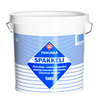  Увеличить 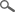 ТИПВодоразбавляемая латексная шпатлевка. Увеличить ОБЛАСТЬ ПРИМЕНЕНИЯПредназначена для шпатлевания бетонных, легкобетонных, оштукатуренных, зашпатлеванных поверхностей, обоев, древесностружечных, древесноволокнистых плит в сухих помещениях до окраски и приклеивания обоев. Увеличить ОБЪЕКТЫ ПРИМЕНЕНИЯПрименяется для полного и частичного шпатлевания стен и потолков внутри помещений. Увеличить ТЕХНИЧЕСКИЕ ДАННЫЕ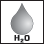 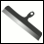 ЦветаПочти белый.Почти белый.Тара1 л, 3 л.1 л, 3 л.РастворительВодаВодаСпособ нанесенияНаносится шпателем.Наносится шпателем.Время высыхания, +23 °C при отн. влажн. воздуха 50 %2 – 8 часов, в зависимости от толщины слоя.2 – 8 часов, в зависимости от толщины слоя.Сухой остаток54%.54%.Плотность1,7 кг/л.1,7 кг/л.ХранениеЗащищать от мороза.Защищать от мороза.Код007 2060007 2060Свидетельство о государственной регистрацииСвидетельство о государственной регистрацииСвидетельство о государственной регистрацииИНСТРУКЦИЯ ПО ИСПОЛЬЗОВАНИЮ ИЗДЕЛИЯУсловия при обработкеОбрабатываемая поверхность должна быть сухой, температура воздуха выше +5ºС и относительная влажность воздуха менее 80%.Обрабатываемая поверхность должна быть сухой, температура воздуха выше +5ºС и относительная влажность воздуха менее 80%.Предварительная подготовкаНеокрашенная поверхность: 
Очистить поверхность от грязи, удалить пыль и посторонние включения щеткой. Древесностружечные и древесноволокнистые плиты загрунтовать универсальной грунтовкой "Луя". Бетонные, оштукатуренные и зашпатлеванные поверхности не требуют грунтовки. 

Ранее окрашенная поверхность: 
Вымыть поверхность раствором "Маалипесу", затем тщательно промыть водой. Отслаивающуюся краску удалить скребком. Твердые, глянцевые поверхности отшлифовать до матового состояния. Пыль от шлифовки удалить.Неокрашенная поверхность: 
Очистить поверхность от грязи, удалить пыль и посторонние включения щеткой. Древесностружечные и древесноволокнистые плиты загрунтовать универсальной грунтовкой "Луя". Бетонные, оштукатуренные и зашпатлеванные поверхности не требуют грунтовки. 

Ранее окрашенная поверхность: 
Вымыть поверхность раствором "Маалипесу", затем тщательно промыть водой. Отслаивающуюся краску удалить скребком. Твердые, глянцевые поверхности отшлифовать до матового состояния. Пыль от шлифовки удалить.РазглаживаниеУглубления, шляпки гвоздей и другие неровности заделать, если необходимо, легкой шпатлевкой "Престо ЛХ", поверхность отшлифовать. 

Нанести универсальную шпатлевку "Спаккели" шпателем. После высыхания шпатлевки поверхность отшлифовать, пыль удалить. Окрасить поверхность латексной краской или оклеить обоями. Перед тем, как окрасить поверхность алкидной краской, ее следует загрунтовать алкидной грунтовкой «Еху». Углубления, шляпки гвоздей и другие неровности заделать, если необходимо, легкой шпатлевкой "Престо ЛХ", поверхность отшлифовать. 

Нанести универсальную шпатлевку "Спаккели" шпателем. После высыхания шпатлевки поверхность отшлифовать, пыль удалить. Окрасить поверхность латексной краской или оклеить обоями. Перед тем, как окрасить поверхность алкидной краской, ее следует загрунтовать алкидной грунтовкой «Еху». Очистка инструментовРабочие инструменты вымыть водой или моющим средством "Пенсселипесу.Рабочие инструменты вымыть водой или моющим средством "Пенсселипесу.ОХРАНА ТРУДА Содержит кварц (< 5 мкм). ВРЕДНЫЙ ДЛЯ ЗДОРОВЬЯ: ПРИ ПОСТОЯННОМ ВДЫХАНИИ МОЖЕТ НАНЕСТИ СЕРЬЕЗНЫЙ ВРЕД ЗДОРОВЬЮ. Избегать вдыхания пыли. Организовать эффективную вентиляцию. использовать подходящую защитную одежду и перчатки. При попадании вовнутрь немедленно обратиться к врачу и показать эту упаковку или этикетку. Хранить в недоступном для детей месте. На материал имеется паспорт техники безопасности.Паспорт техники безопасности Содержит кварц (< 5 мкм). ВРЕДНЫЙ ДЛЯ ЗДОРОВЬЯ: ПРИ ПОСТОЯННОМ ВДЫХАНИИ МОЖЕТ НАНЕСТИ СЕРЬЕЗНЫЙ ВРЕД ЗДОРОВЬЮ. Избегать вдыхания пыли. Организовать эффективную вентиляцию. использовать подходящую защитную одежду и перчатки. При попадании вовнутрь немедленно обратиться к врачу и показать эту упаковку или этикетку. Хранить в недоступном для детей месте. На материал имеется паспорт техники безопасности.Паспорт техники безопасности Содержит кварц (< 5 мкм). ВРЕДНЫЙ ДЛЯ ЗДОРОВЬЯ: ПРИ ПОСТОЯННОМ ВДЫХАНИИ МОЖЕТ НАНЕСТИ СЕРЬЕЗНЫЙ ВРЕД ЗДОРОВЬЮ. Избегать вдыхания пыли. Организовать эффективную вентиляцию. использовать подходящую защитную одежду и перчатки. При попадании вовнутрь немедленно обратиться к врачу и показать эту упаковку или этикетку. Хранить в недоступном для детей месте. На материал имеется паспорт техники безопасности.Паспорт техники безопасности Содержит кварц (< 5 мкм). ВРЕДНЫЙ ДЛЯ ЗДОРОВЬЯ: ПРИ ПОСТОЯННОМ ВДЫХАНИИ МОЖЕТ НАНЕСТИ СЕРЬЕЗНЫЙ ВРЕД ЗДОРОВЬЮ. Избегать вдыхания пыли. Организовать эффективную вентиляцию. использовать подходящую защитную одежду и перчатки. При попадании вовнутрь немедленно обратиться к врачу и показать эту упаковку или этикетку. Хранить в недоступном для детей месте. На материал имеется паспорт техники безопасности.Паспорт техники безопасности ОХРАНА ОКРУЖАЮЩЕЙ СРЕДЫ И УТИЛИЗАЦИЯ ОТХОДОВПустые, сухие банки можно выбросить на свалку – соблюдать местное законодательство. Пустые, сухие банки можно выбросить на свалку – соблюдать местное законодательство. ТРАНСПОРТИРОВКАVAK/ADR -VAK/ADR -